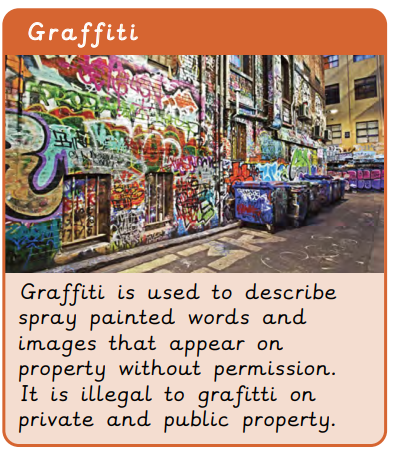 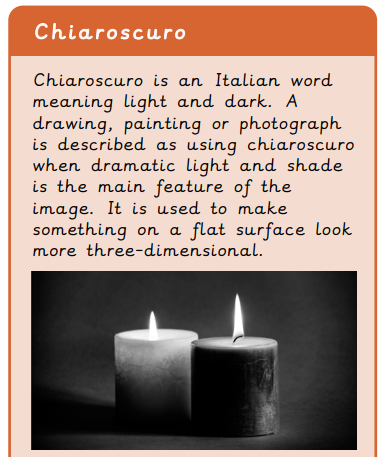 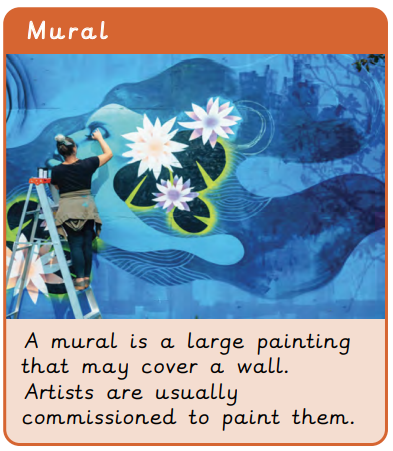 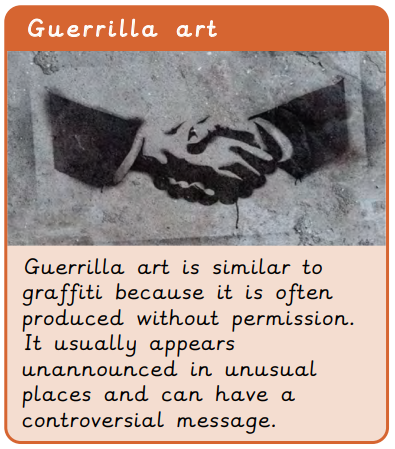 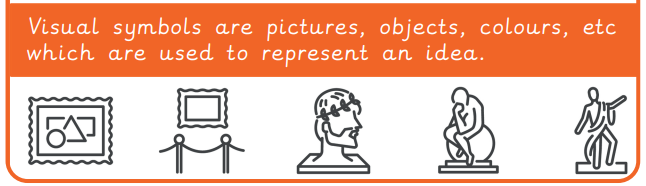 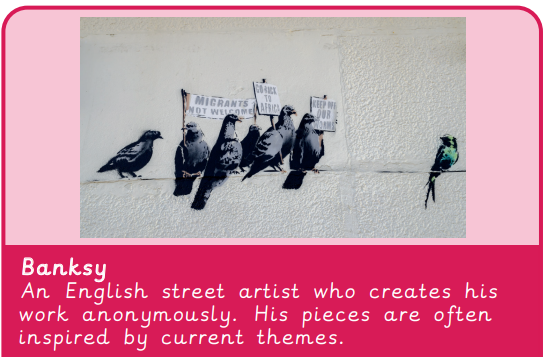 Key VocabularyKey Vocabularychiaroscuro The use of areas of light and darkness in art.formTo take or make something take a particular shape.toneHow light or dark something is.commissionedWhen someone is asked to create a piece of art.graffitiSpray-painted words and images that appear on property without permission.street artArtwork that is created in a public space, typically without official permission.compositionPutting different elements together in a pleasing way.conveyTo express a thought, feeling or idea so that other people understand.developTo learn and improve a skill, ability or quality.drawing decisionsThinking about what medium, technique, colour form, etc. to use when drawing.